2e temps fort avec les familles :appel décisif et scrutinCadre Ce temps fort est proposé entre janvier et février.Il dure environ 2h (avec un temps de convivialité).Il se déroule dans une salle paroissiale.Visée catéchétique Découvrir la miséricorde de Dieu envers tous les hommes.Reconnaître Jésus comme celui qui accomplit la promesse de Dieu dans l’appel qu’il lance à Zachée et à nous-mêmes : parcourir le chemin qui passe de la mort à la vie (Lc 19, 1-10).Aider les enfants à se décider à lutter contre le mal, sûrs que la force aimante de Dieu les accompagne.Préparer les enfants à vivre la prochaine étape vers le baptême : l’appel décisif et le scrutin.Matériel Mettre en valeur une Bible, une belle croix ou une icône, penser aux bougies, aux fleurs.Afficher un panneau avec le verset Aujourd’hui, le salut est entré dans cette maison (Lc 19,9)Préparer le « Man-Hû » Zachée (outil de narration biblique sur note site) oupréparer les images pour le récit de Zachée (textes et diaporama sur notre site).Imprimer les feuilles de méditation et de relecture de vie (sur notre site).Imprimer les paroles des chants.Imprimer les trois prières de demande pour la célébration.En famille, à la maisonCompléter la feuille de méditation et de relecture de vie à la lumière du récit de Zachée.Compléter par quelques mots ou un dessin la page « Aujourd’hui, le salut est entré dans cette maison » du carnet de route.DéroulementAccueil (5’)Accueillir les familles.Prendre le chant « Zachée, descends de ton arbre », ou un autre chant.Rappeler brièvement la célébration de l’entrée en catéchuménat :Expliquer que le catéchumène, en grec, désigne « celui qui est enseigné et en qui résonne la Parole de Dieu ».On peut aussi évoquer le moment où, au cours de la célébration, les enfants ont reçu le livre des Évangiles et où le prêtre a dit : « Voici le livre des Évangiles : qu’il devienne pour toi parole de vie. ».Aujourd’hui, nous allons nous mettre à l’écoute d’un nouveau récit d’évangile : l’histoire d’un homme qui a cherché Dieu et qui s’appelait Zachée. Écoute de la Parole de Dieu (30’)Donner quelques repères pour permettre aux familles de situer le récit, par exemple :Ce récit est dans l’évangile de Luc (montrer dans la Bible). L’évangile de Luc a été écrit 50 ou 60 ans après les événements de la mort et de la résurrection de Jésus. Il proclame la tendresse et la miséricorde de Dieu : le fait que Dieu pardonne à tous et tout le temps, même aux ennemis, est désigné par le mot « miséricorde ».La rencontre avec Zachée se passe lorsque Jésus traverse Jéricho. C’est une ville prospère et peuplée, la ville la plus basse du monde, à moins de trois cents mètres d’altitude, dans la vallée du Jourdain. Ce jour-là, Jéricho était bruyante, les gens étaient dans la rue pour voir passer le prophète et la petite troupe des disciples qui le suivait.Raconter le récit de Zachée en Luc 19, 1-10 à l’aide du man-hû « Zachée » (ou avec le diaporama) :Entré dans Jéricho, Jésus traversait la ville.Survint un homme appelé Zachée, c’était un chef des collecteurs d’impôts et il était riche.Il cherchait à voir qui était Jésus, et il ne pouvait y parvenir à cause de la foule, parce qu’il était de petite taille.Il courut en avant et monta sur un sycomore afin de voir Jésus qui allait passer par là.Quand Jésus arriva à cet endroit, levant les yeux, il lui dit : « Zachée, descends vite : il me faut aujourd’hui demeurer dans ta maison. »Vite Zachée descendit et l’accueillit tout joyeux.Voyant cela, tous murmuraient ; ils disaient : « C’est chez un pécheur qu’il est allé loger. »Mais Zachée, s’avançant, dit au Seigneur : « Eh bien ! Seigneur, je fais don aux pauvres de la moitié de mes biens et, si j’ai fait du tort à quelqu’un, je luis rends le quadruple. »Alors Jésus dit à son propos : « Aujourd’hui le salut est venu pour cette maison, car lui aussi est un fils d’Abraham.En effet, le Fils de l’homme est venu chercher et sauver ce qui était perdu. »Réflexion et partage (20’)Inviter les familles à s’asseoir et instaurer un dialogue ; laisser parler librement :Qu’est-ce que vous avez aimé dans ce récit ?On peut distribuer un petit caillou à chaque enfant et proposer : où avez-vous envie de vous mettre dans l’histoire ?Dans un deuxième temps, demander aux enfants de reconstruire l’histoire qu’ils viennent d’entendre. Puis approfondir avec eux ce qui est en jeu dans ce récit en regardant de plus près chaque personnage : il y a Jésus, Zachée et la foule.Jésus (dont le nom signifie Dieu sauve) arrive dans la ville de Jéricho. Il se rend à Jérusalem en sachant qu’il sera crucifié. Il vient de l’annoncer pour la deuxième fois à ses disciples. Il s’invite chez Zachée et le déclare fils d’Abraham.Zachée, le chef des collecteurs d’impôts, travaille pour les Romains, les occupants de la Palestine. Il est mal vu des juifs et méprisé. En plus, il est riche : cela éveille des jalousies. Zachée veut voir Jésus, il ne craint pas le ridicule et monte dans un arbre. Jésus le voit, lui parle et s’invite même chez lui : la joie habite Zachée, la joie que Dieu vienne dans sa maison et dans son cœur. Cela lui donne l’idée de changer quelque chose dans sa vie et de partager ses richesses avec les autres. La foule est dans la ville de Jéricho. Elle voit que Jésus est allé chez Zachée et elle se dit : « Il est allé loger chez un pécheur. » Elle juge mal Zachée et elle juge mal Jésus. C’est pour elle, comme pour nous, que Jésus dit : « Aujourd’hui Dieu a sauvé les gens de cette maison. Le Fils de l’homme est venu chercher et sauver ce qui était perdu. » Nous ne sommes pas meilleurs que Zachée ou la foule ; mais Jésus continue à dire à chacun de nous : « Aujourd’hui je viens chez toi. »Intériorisation (20’)Faire le rapprochement entre le récit de Zachée et sa propre vie, par exemple :Rappeler que Dieu est tendresse et miséricorde. La miséricorde est le fait que Dieu pardonne à tous et tout le temps, même aux ennemis.Nous avons vu que Jésus s’est intéressé à Zachée, l’exclu, celui qui est considéré comme pécheur (c’est-à-dire celui qui fait le mal aux yeux de Dieu). Le péché est d’abord dans le cœur. Jésus ne vient pas le condamner, mais le libérer.Remettre à chaque famille une feuille de méditation et de relecture de vie à la lumière de ce récit.Laisser le temps de la réflexion personnelle. Inviter chaque famille à remplir une ou deux cases vierges de son choix. Reprendre le chant « Zachée, descends de ton arbre », ou un autre chant.Célébration (25’)Faire asseoir les enfants devant la croix ou l’icône, sans se gêner les uns les autres. Choisir parmi les adultes trois personnes qui liront les prières de demande.Reprendre ce qui a été développé précédemment :Il faut de la force, parfois, pour renoncer à faire ce qui est mal et choisir une autre voie.C’est comme une lutte, un combat. On ne peut le mener seul.Dieu nous aide à prendre les bonnes décisions.Poser sur une table une coupelle remplie d’huile sans préciser ce que c’est (les enfants peuvent toucher pour deviner) :Expliquer que, dans l’Antiquité, les lutteurs se frictionnaient d’huile pour ne pas donner prise à leurs adversaires.Lors de la prochaine étape vers le baptême, le prêtre leur fera une onction d’huile pour signifier que Jésus leur donne la force de lutter contre le mal sans lui laisser de prise.Se mettre en présence du Seigneur en faisant un beau signe de la croix.Inviter les adultes désignés à lire les prières de demande :1er adulte :	« Seigneur, tu nous aimes, tu l’as montré tant de fois,	mais nous avons du mal à le reconnaître.	Aide-nous ! »Temps de silence2e adulte :	« Seigneur, quand nous sommes dans le désert ou dans la tristesse,	nous pensons que tu nous abandonnes.	Toi, tu es là ! Donne-nous de le voir ! »Temps de silence3e adulte :	« Seigneur, notre égoïsme nous conduit parfois à garder	ce que nous avons pour nous, comme Zachée.	Ouvre notre cœur et apprends-nous à penser aux autres ! »Temps de silencePrier ensemble le « Notre Père » en ouvrant les mains.À la fin de la prière, reprendre la dernière phrase : « Ne nous laisse pas entrer en tentation, mais délivre-nous du mal » et laisser un temps de silence.Conclure :	« Seigneur, tu nous aimes d’un amour qui dépasse	ce que nous pouvons imaginer.	Tu as fait de nous les amis de Jésus.	Mets dans nos cœurs le désir de le suivre et d’aimer à notre tour.	Nous te le demandons par ce même Fils, Jésus notre Seigneur.	Au nom du Père, du Fils, et du Saint-Esprit. Amen. »Temps de convivialité (30’)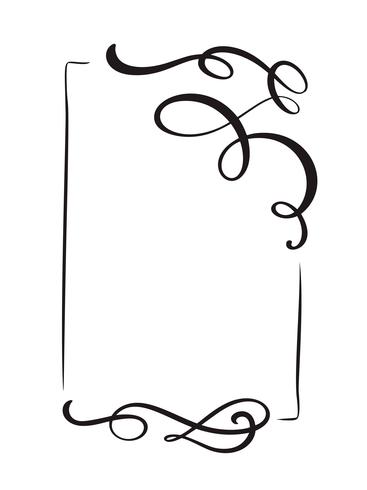 